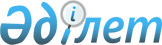 О Матишеве А.Б.Постановление Правительства Республики Казахстан от 13 августа 2014 года № 926      Правительство Республики Казахстан ПОСТАНОВЛЯЕТ:

      освободить Матишева Алиакпара Болатовича от должности заместителя Председателя Агентства Республики Казахстан по защите конкуренции (Антимонопольное агентство) в связи с переходом на другую работу.       Премьер-Министр

      Республики Казахстан                       К. Масимов
					© 2012. РГП на ПХВ «Институт законодательства и правовой информации Республики Казахстан» Министерства юстиции Республики Казахстан
				